администрация ГРУШЕВО-ДУБОВСКОГО СЕЛЬСКОГО ПОСЕЛЕНИЯ   ПОСТАНОВЛЕНИЕ                                                                                                   х. Грушевка         от 00 марта 2015 года№ 00      Об утверждении графика привидения всоответствии договоров управлениямногоквартирными домами на территории Грушево-Дубовского сельского поселения    В соответствии с постановлением Правительства РФ от03.04.2013 № 290 «О минимальном перечне услуг и работ, необходимых для обеспечения надлежащего содержания общего имущества в многоквартирном доме и порядке их оказания и выполнения» и от 15.05.2013 № 416 «О порядке осуществления деятельности по управлению многоквартирными домами»,                                                  ПОСТАНОВЛЯЮ:Утвердить график привидения в соответствие договоров управления многоквартирными домами на территории Грушево-Дубовского сельского поселения согласно приложения № 1.Настоящее постановление вступает в силу с момента его подписания, подлежит размещению на официальном сайте Администрации.Контроль за исполнением настоящего постановления оставляю за собой.Глава Грушево-Дубовского сельского поселения                                                           С.Л.Сягайлопроект подготовил:ведущий специалист                                                           В.Е. Федоров                                                                                        УтверждаюГенеральный директорООО «БК УК»      _____________ О.Е. Овчинникова«___»_____________2015 годаГрафик приведения в соответствие с установленными требованиями договоров управления многоквартирными домами№п/пАдресДата приведения договоров управления в соответствие с требованиями действующего законодательстваОтветственное лицо за приведение договоров управления в соответствие с требованиями действующего законодательства1Ул. Орлова, 101.04.2015 – 30.06.2015 г.2Ул. Орлова, 201.04.2015 – 30.06.2015 г.3Ул. Орлова, 301.04.2015 – 30.06.2015 г.4Ул. Орлова, 901.04.2015 – 30.06.2015 г.5Ул. Орлова, 1901.04.2015 – 30.06.2015 г.6Ул. Орлова, 2001.04.2015 – 30.06.2015 г.7Ул. Орлова, 2101.04.2015 – 30.06.2015 г.Всего701.04.2015-30.06.2015Заместитель директора- Матковский Игорь Евгеньевич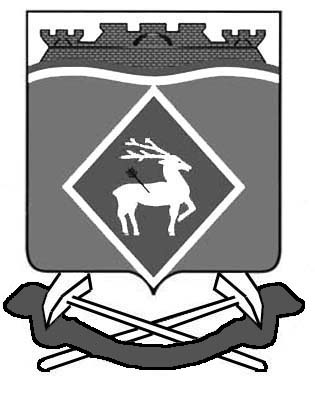 